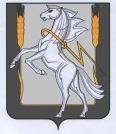 Совет депутатов Рощинского сельского поселенияСосновского муниципального района Челябинской областичетвертого созыва Р Е Ш Е Н И Е от «16» июня 2021 г. № 73О внесении изменений и дополнений в решение Совета депутатов №41 от 08 сентября 2020 года«О порядке обнародования нормативно-правовых актов, принятых Главой поселения и Советом депутатов Рощинского сельского поселения»Руководствуясь федеральным законом от 06.10.2003 года №131-ФЗ «об общих принципах организации местного самоуправления в Российской Федерации», Уставом Рощинского сельского поселения Сосновского муниципального района Челябинской области от 08 мая 2020 года № 30, а также выполняя замечания, высказанные Прокуратурой в «информации», исходящий № 2050Н-2020 от 12.05.2021 г. входящий №16 от 14.05.2021 г.                          Совет депутатов Рощинского сельского поселения                                                 Четвертого созываРЕШАЕТ:1.Дополнить п.3 ст.1 Положения «О порядке обнародования нормативно правовых актов, принятых Главой поселения и Советом депутатов Рощинского сельского поселения» следующим текстом: Размещение принятых нормативно-правовых актов, а при необходимости – проектов, а также для заблаговременного оповещения жителей о времени и месте проведения собраний, публичных слушаний, осуществляется на официальном сайте администрации поселения в следующие сроки:- для принятых НПА в течении пяти рабочих дней после принятия;- для проектов НПА не позднее, чем за пять дней до принятия;- для собраний и публичных слушаний не позднее, чем за 10 дней до проведения;2.Опубликовать данное решение в информационном бюллетене «Сосновская Нива» и разместить на официальном сайте администрации Рощинского сельского поселения.3.Решение вступает в силу с момента принятия.4.Контроль за исполнением данного решения возложить на депутата Волосникову С.Ю.Председатель Совета депутатов сельского поселения                                                       С.Ю. ВолосниковаГлава сельского поселения                                                                 Л.А. ЕфимоваПриложение №1 к решениюСовета депутатов Рощинского сельского поселения № 41 от 08 сентября 2020годаПоложениеО порядке обнародования нормативно-правовых актов, принятых Главой поселения и Советом депутатов Рощинского сельского поселения Общие положенияНастоящее положение определяет порядок вступления в силу нормативно-правовых актов Главы поселения и Совета депутатов Рощинского сельского поселения путем их официального опубликования и обнародования на информационных стендах в Рощинском сельском поселении Сосновского района Челябинской области. А также размещения в сети интернет на официальном сайте администрации Рощинского сельского поселения: htts://рощино-адм.рф/Настоящее положение принято в соответствии с конституцией Российской Федерации, статьей 47 Федерального закона от 06 октября 2003 года №131-ФЗ «Об общих принципах организации местного самоуправления Российской Федерации», ст. 24 п.4; ст.30 п. 2 «Устава Рощинского сельского поселения Сосновского муниципального района Челябинской области», решение №30 от 08 апреля 2020года.Глава поселения, Совет депутатов, его должностные лица обязаны обеспечить каждому гражданину, проживающему на территории Рощинского сельского поселения возможность ознакомления с муниципальными правовыми актами, затрагивающими права, свободы и обязанности человека и гражданина, устанавливающие правовой статус организаций, учредителем которых выступает сельское поселение, а также соглашений, заключаемых между органами местного самоуправления, получения полной и достоверной информации о деятельности Главы поселения, Совета депутатов и его должностных лиц.Под муниципальным нормативным правовым актом (НПА) понимается нормативно-правовой акт Главы поселения, Совета депутатов или должностного лица Совета депутатов Рощинского сельского поселения, устанавливающий правовые нормы (правила поведения), обязательные для неопределенного круга лиц, рассчитанные на неоднократное применение, направленное на урегулирование общественных отношений, либо на изменение или прекращение существующих правоотношений.Официальному обнародованию подлежат муниципальные НПА Главы поселения, Совета депутатов, затрагивающие права, свободы и обязанности человека и гражданина, устанавливающие правовой статус организаций, учредителем которых выступает сельское поселение, а также соглашения, заключаемые между органами местного самоуправления.      Статья 1. Порядок обнародования муниципальных нормативно-правовых актов.Обнародование осуществляется в целях вступления в силу и доведения до всеобщего сведения граждан, проживающих на территории Рощинского сельского поселения, текстов НПА Главы поселения и Совета депутатов.Способом официального обнародования НПА Главы поселения и Совета депутатов Рощинского сельского поселения является размещение их полного текста на информационных стендах:- В Администрации сельского поселения – ул. Ленина, 9.- перекресток ул. Пушкина и ул. Российской- магазин «Корзинка», ул. Кедровая, 2- Ново-Казанцево, ул. Сказочная- УК «Азбука сервиса», МКР Славино, ул. Взлетная 5- Казанцево, ул. 1 Мая- магазин «Антошка», д. Новое Поле, ул. 1 МаяНПА Главы поселения и Совета депутатов Рощинского сельского поселения, затрагивающие права, свободы и обязанности человека и гражданина, устанавливающие правовой статус организаций, учредителем которых выступает сельское поселение, а также соглашения, заключаемые между органами местного самоуправления, подлежат обнародованию в течении 15 дней со дня их принятия.    При этом, в случае, если объем, подлежащего обнародованию НПА превышает три печатных листа формата А4, допустимо его обнародование путем издания брошюр с его текстом, с одновременным размещением в специально установленных для обнародования местах, расположенных в населенных пунктах по адресам:- администрация Рощинского сельского поселения, ул. Ленина 9- Рощинская библиотека, ул. Ленина 9- УК «Азбука сервиса», МКР Славино, ул. Взлетная 5- детский сад, д. Казанцево, ул. Школьная- магазин «Антошка», д. Новое Поле ул. 1 Мая По истечении 10 дней НПА, снятые с информационных стендов, передаются в администрацию Рощинского сельского поселения для хранения и    последующей утилизации.НПА вступают в силу с момента их первой публикации полного текста в периодическом издании Сосновского района, газете «Сосновская Нива» или ее приложении «Информационный бюллетень» и обнародования в установленном данным положением порядке, если самими НПА или действующим законодательством не установлен другой порядок вступления их в силу.Ответственность за обязательность обнародования НПА Главы поселения и Совета депутатов Рощинского сельского поселения возлагается на должностное лицо, уполномоченное Главой Рощинского сельского поселения распоряжением.Неопубликованные (необнародованные) НПА, затрагивающие права, свободы и обязанности человека и гражданина, устанавливающие правовой статус организаций, учредителем которых выступает сельское поселение, а также соглашения, заключаемые между органами местного самоуправления юридической силы, не имеют и не могут применяться на территории Рощинского сельского поселения.Официально опубликованные (обнародованные) НПА Главы поселения и Совета депутатов Рощинского сельского поселения имеют юридическую силу на всей территории Рощинского сельского поселения и обязательны для исполнения всеми гражданами и организациями, расположенными или действующими на территории Рощинского сельского поселения. Их неисполнение влечет ответственность в соответствии с действующим законодательством.По результатам обнародования НПА Главы поселения и Совета депутатов Рощинского сельского поселения ответственным должностным лицом, уполномоченным Главой поселения составляется Справка (Приложение1), а также ведется Журнал учета обнародования муниципальных НПА    Главы поселения и Совета депутатов Рощинского сельского поселения (Приложение 2) в соответствии с правилами делопроизводства.Статья 2. Акты ограниченного доступа.1. Не подлежат обнародованию НПА Главы поселения и Совета депутатов Рощинского сельского поселения, содержащие сведения, составляющие государственную тайну или сведения, отнесенные в соответствии с действующим законодательством к категории информации секретного или конфиденциального характера, а также НПА, являющиеся документами индивидуального правового регулирования, непосредственно затрагивающими права, свободы и обязанности отдельного лица или круга лиц.2. Ознакомление гражданина с указанными в п.1 настоящей статьи НПА, а также выдача копий распорядительных документов, не удовлетворяющих требованиям статьи 1 настоящего положения, производится с разрешения Главы Рощинского сельского поселения и Председателя Совета депутатов Рощинского сельского поселения на основании письменного обращения.Статья 3. Заключительные положения.Финансирование расходов по официальному опубликованию (обнародованию) НПА осуществляется за счет средств бюджета Рощинского сельского поселения.                                                                                                                                                                                                                   Приложение №1К Положению «О порядке обнародования нормативных правовых актов Главы поселенияи Совета депутатов Рощинского сельского поселения». Справка об обнародовании муниципальных правовых актов главы поселения и Совета депутатов Рощинского сельского поселения.         1.Реквизиты муниципального правового акта:- наименование муниципального правового акта,- орган или должностное лицо Рощинского сельского поселения, принявшего (издавшего) данный НПА,- номер и дата принятия (издания) НПА.          2.Места обнародования, в том числе адреса мест расположения стендов опубликования или мест расположения полного текста НПА, а также номер газеты официального опубликования.         3.Срок обнародования с «    »________20__  г. по «   »_______20__г.Должностное лицо                                    подпись                                          __________                                                                                                                                      ФИО                                                                                              Приложение №2    К Положению «О порядке обнародования нормативных правовых актов Главы поселенияи Совета депутатов Рощинскогосельского поселения».Журнал учетаОбнародовании муниципальных правовых актов главы поселения и Совета депутатов Рощинского сельского поселения.п/пДата обнародованияНаименование НПАРеквизиты НПАСпособ обнародованияПодпись должностного лица123456